當古典遇見現代~你我他的前世今生摘要教學活動設計架構圖教學活動設計表教學活動附件一        當古典遇見現代~你我他的前世今生  姓名：          認識文言文中的代名詞★牛刀小試-圈出代名詞◎教師範例：背影      與父親不相見已有二年餘了，最不能忘記的是的背影。那年冬天，祖母死了，父親的差使也交卸了，正是禍不單行的日子！喪事完畢，父親要到南京謀事，我也要回北京念書，我們便同行。   到南京時，有朋友約去遊逛，勾留了一日；第二日上午便須渡江到浦口，下午上車北去。父親因為事忙，本已說定不送，叫旅館裡一個熟識的茶房陪同去。再三囑咐茶房，甚是仔細。但終於不放心，怕茶房不妥貼；頗躊躇了一會。其實我那年已二十歲，北京已來往過兩三次，是沒有甚麼要緊的了。躊躇了一會，終於決定還是自己送去。我兩三回勸不必去﹔只說：「不要緊，去不好！」   ◎學生練習:我們門前的這段馬路，是由五位中年的婦人負責打掃，每天早上，她們總是披著一身淡淡的夜色便開始工作。我是起得很早的，但是當我看到她們的時候，她們的清掃工作老早就開始了，因此，我不知道她們是自什麼地方掃起，也不知道她們掃到什麼地方為止，不過我卻敢於肯定，那一定是很長很長的一段。◎教師範例： 1. 憶童稚時，能張目對日，明察秋毫。 意思→ 我2. 安敢輕吾射？」意思→ 你3.見藐小微物，必細查紋理。意思→ 它的   ◎學生練習:
1.昂首觀之。2.又常於土牆凹凸處花臺小草叢雜處，蹲其身，使與臺齊。3.作青雲白鶴觀；果如鶴唳雲端，為之怡然稱快。
4.又留蚊於素帳中，徐噴以煙，使之沖煙飛鳴。
5.一日，見二蟲鬥草間，觀之，興正濃，忽有龐然大物，拔山倒樹而來，蓋一癩蝦蟆也。6.余年幼，方出神，不覺呀然驚恐。神定，捉蝦蟆，鞭數十，驅之別院。找找代名詞到底代替了誰??【步驟】口訣:找、圈、畫、唸1. 找：找出所有主角(人、姓名、動物、事件、東西…)畫底線 。2. 圈：圈出文章所有的代名詞。3. 畫：將「代名詞」箭頭畫向前面所指的主角。4. 唸：唸唸看，將主角(人、姓名、動物、事件、東西…)名稱代替代名詞判      斷，文章的意思是否正確。(一)以白話文「我愛鳥、謝天、紙船印象」截文來練習看看!!三、我是好奇寶寶(一)-找出代名詞所對應的主角以白話文「苛政猛於虎」一文來練習看看!!四、文言文中的代名詞「苛政猛於虎」原文找出文言文中的“代名詞”指的到底是何方神聖!!【步驟】1. 找：找出所有主角(人、姓名、動物、事件、東西…)畫底線 。2. 圈：圈出文章所有的代名詞。3. 畫：將「代名詞」箭頭畫向前面所指的主角。4. 唸：唸唸看，將主角(人、姓名、動物、事件、東西…)名稱代替代名詞判      斷，文章的意思是否正確。五、我是好奇寶寶（二）-找出代名詞所對應的主角以白話文「王藍田食雞子」一文來練習看看!!六、我是好奇寶寶（三）「王藍田食雞子」原文找出文言文中的“代名詞”指的到底是何方神聖!!七、我是好奇寶寶(四)以白話文「湖心亭賞雪」一文來練習看看!!八、我是好奇寶寶(五)「湖心亭賞雪」原文找出文言文中的”代名詞”指的到底是何方神聖!!教學省思摘要內文因資源班學生對於代名詞概念的理解和推論能力較一般同儕弱，無法用策略正確去理解文章中代名詞所指的人物或事件，又因國中階段文言文文章隨年級日漸增多，故先以學過的白話文做示範，將代名詞概念建立後，再帶入文言文認識古文中的代名詞。關鍵字：代名詞、推論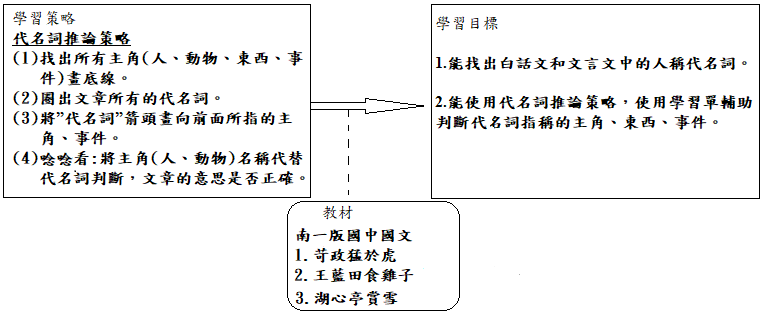 教學設計名稱當古典遇見現代~你我他的前世今生教學設計者教學設計者楊仁焉適用階段□國小低   □國小中□國小高   █國中教學時間教學時間180分鐘 (4節)主題□特教宣導活動█（國文）領域課程調整 ■特殊需求領域（學習策略）課程 □跨領域教學課程□特教宣導活動█（國文）領域課程調整 ■特殊需求領域（學習策略）課程 □跨領域教學課程□特教宣導活動█（國文）領域課程調整 ■特殊需求領域（學習策略）課程 □跨領域教學課程□特教宣導活動█（國文）領域課程調整 ■特殊需求領域（學習策略）課程 □跨領域教學課程適用對象□普通學生                 □學習功能優異學生█學習功能輕微缺損學生     □學習功能嚴重缺損學生□普通學生                 □學習功能優異學生█學習功能輕微缺損學生     □學習功能嚴重缺損學生□普通學生                 □學習功能優異學生█學習功能輕微缺損學生     □學習功能嚴重缺損學生□普通學生                 □學習功能優異學生█學習功能輕微缺損學生     □學習功能嚴重缺損學生設計理念    每人對於文字存在著不同的理解，尤其是代名詞，然代名詞在文言文和白話文中又是常出現的要素。資源班學生對於文字理解能力較弱，更是無法用策略正確去理解文章中代名詞所指的人物或事件。      國中階段文言文文章隨年級日漸增多，先以學過的白話文做示範，將代名詞概念建立後，再帶入經典文言文，認識文中的代名詞。    本文選讀三篇文言文作為教材：苛政猛於虎、王藍田食雞子、湖心亭賞雪。1.先以三篇文言文的白話文教學，找出白話文中的代名詞相對應的對象。2.再以白話文和文言文作對照，找出文言文中的代名詞。3.依照文言文中的代名詞找出相對應的對象。     將代名詞推論步驟化: 【口訣】找、圈、畫、唸步驟:找：找出所有主角(人、姓名、動物、事件、東西…)畫底線 。圈：圈出文章所有的代名詞。畫：將「代名詞」箭頭畫向前面所指的主角。唸：唸念看，將主角(人、姓名、動物、事件、東西…)名稱代替代名詞判斷，文章的意思是否正確。期望藉由步驟化策略，增進資源班學生文言文中的代名詞推論，完成文本的閱讀。    每人對於文字存在著不同的理解，尤其是代名詞，然代名詞在文言文和白話文中又是常出現的要素。資源班學生對於文字理解能力較弱，更是無法用策略正確去理解文章中代名詞所指的人物或事件。      國中階段文言文文章隨年級日漸增多，先以學過的白話文做示範，將代名詞概念建立後，再帶入經典文言文，認識文中的代名詞。    本文選讀三篇文言文作為教材：苛政猛於虎、王藍田食雞子、湖心亭賞雪。1.先以三篇文言文的白話文教學，找出白話文中的代名詞相對應的對象。2.再以白話文和文言文作對照，找出文言文中的代名詞。3.依照文言文中的代名詞找出相對應的對象。     將代名詞推論步驟化: 【口訣】找、圈、畫、唸步驟:找：找出所有主角(人、姓名、動物、事件、東西…)畫底線 。圈：圈出文章所有的代名詞。畫：將「代名詞」箭頭畫向前面所指的主角。唸：唸念看，將主角(人、姓名、動物、事件、東西…)名稱代替代名詞判斷，文章的意思是否正確。期望藉由步驟化策略，增進資源班學生文言文中的代名詞推論，完成文本的閱讀。    每人對於文字存在著不同的理解，尤其是代名詞，然代名詞在文言文和白話文中又是常出現的要素。資源班學生對於文字理解能力較弱，更是無法用策略正確去理解文章中代名詞所指的人物或事件。      國中階段文言文文章隨年級日漸增多，先以學過的白話文做示範，將代名詞概念建立後，再帶入經典文言文，認識文中的代名詞。    本文選讀三篇文言文作為教材：苛政猛於虎、王藍田食雞子、湖心亭賞雪。1.先以三篇文言文的白話文教學，找出白話文中的代名詞相對應的對象。2.再以白話文和文言文作對照，找出文言文中的代名詞。3.依照文言文中的代名詞找出相對應的對象。     將代名詞推論步驟化: 【口訣】找、圈、畫、唸步驟:找：找出所有主角(人、姓名、動物、事件、東西…)畫底線 。圈：圈出文章所有的代名詞。畫：將「代名詞」箭頭畫向前面所指的主角。唸：唸念看，將主角(人、姓名、動物、事件、東西…)名稱代替代名詞判斷，文章的意思是否正確。期望藉由步驟化策略，增進資源班學生文言文中的代名詞推論，完成文本的閱讀。    每人對於文字存在著不同的理解，尤其是代名詞，然代名詞在文言文和白話文中又是常出現的要素。資源班學生對於文字理解能力較弱，更是無法用策略正確去理解文章中代名詞所指的人物或事件。      國中階段文言文文章隨年級日漸增多，先以學過的白話文做示範，將代名詞概念建立後，再帶入經典文言文，認識文中的代名詞。    本文選讀三篇文言文作為教材：苛政猛於虎、王藍田食雞子、湖心亭賞雪。1.先以三篇文言文的白話文教學，找出白話文中的代名詞相對應的對象。2.再以白話文和文言文作對照，找出文言文中的代名詞。3.依照文言文中的代名詞找出相對應的對象。     將代名詞推論步驟化: 【口訣】找、圈、畫、唸步驟:找：找出所有主角(人、姓名、動物、事件、東西…)畫底線 。圈：圈出文章所有的代名詞。畫：將「代名詞」箭頭畫向前面所指的主角。唸：唸念看，將主角(人、姓名、動物、事件、東西…)名稱代替代名詞判斷，文章的意思是否正確。期望藉由步驟化策略，增進資源班學生文言文中的代名詞推論，完成文本的閱讀。核心素養面向核心素養項目核心素養項目學習目標學習目標A自主行動B溝通互動C社會參與一、特學-J-A1 能運用學習策略發展良好的學習知能與態度，並展現自我潛能、探索人性、自我價值與生命意義、積極實踐。二、特學-J-A2 能運用學習策略發展理解情境能力，並具備獨立思考與分析的知能，運用適當的策略處理解決生活及生命議題。三、特溝-P-A2 理解並整合多元之 溝通訊息，進行系統思考。一、特學-J-A1 能運用學習策略發展良好的學習知能與態度，並展現自我潛能、探索人性、自我價值與生命意義、積極實踐。二、特學-J-A2 能運用學習策略發展理解情境能力，並具備獨立思考與分析的知能，運用適當的策略處理解決生活及生命議題。三、特溝-P-A2 理解並整合多元之 溝通訊息，進行系統思考。1.能找出白話文和文言文中的代名詞。2.能使用代名詞推論策略，使用學習單輔助判斷代名詞指稱的主角、東西、事件。3.能將學習的知識與已經學會的知識經由組合進行推論。1.能找出白話文和文言文中的代名詞。2.能使用代名詞推論策略，使用學習單輔助判斷代名詞指稱的主角、東西、事件。3.能將學習的知識與已經學會的知識經由組合進行推論。參考資料書籍：南一版國中國文。書籍：南一版國中國文。書籍：南一版國中國文。書籍：南一版國中國文。具體目標教學活動時間教學資源評量方式與標準認識白話文和文言文中的代名詞。能使用代名詞推論策略，輔助判斷代名詞指稱的主角、東西、事件。能將學習的知識與已經學會的知識經由組合進行推論。能使用代名詞推論策略，輔助判斷代名詞指稱的主角、東西、事件。能使用代名詞推論策略，輔助判斷代名詞指稱的主角、東西、事件。能將學習的知識與已經學會的知識經由組合進行推論。第一節：當古典遇見現代~你我他的前世今生 (一)一、準備活動   (一)教師以學習單「一、認識文言文中的代名詞」三張圖片引導學生說出代名詞(你、我、他)，並說明課程是針對文言文裡的代名詞和白話文裡的代名詞，各代表文章裡的那些人、事、物。(二)介紹文言文常用代名詞。  1.我-「余、吾」  2.你-「爾、汝、子」  3.他/她/牠/它-「其、伊、之」二、發展活動教師示範        教師以白話文「背影」擷取段落示範後，開始進行代名詞的介紹：「我、他」。學生練習1.圈選白話文「那默默的一群」擷取段落裡的代名詞:「我們、她、我」    2.教師出示正確答案，小組合作進行訂正。教師示範        教師以文言文句子示範後，開始進行代名詞的介紹:     1. 憶童稚時，能張目對日，明察秋毫。       意思→ 我    2. 安敢輕吾射？」意思→ 你    3.見藐小微物，必細查紋理。意思→ 它的    (四)學生練習圈選文言文句子的代名詞:    1.昂首觀。    2.又常於土牆凹凸處花臺小草叢雜處，蹲       身，使與臺齊。        3.作青雲白鶴觀；果如鶴唳雲端，為怡然稱       快。
    4.又留蚊於素帳中，徐噴以煙，使沖煙飛鳴。
    5.一日，見二蟲鬥草間，觀，興正濃，忽有      龐然大物，拔山倒樹而來，蓋一癩蝦蟆也。    6.余年幼，方出神，不覺呀然驚恐。神定，捉      蝦蟆，鞭數十，驅別院。      教師出示正確答案，進行訂正。綜合活動    (一)教師複習本節內容。    (二)預告下節課要教如何推論代名詞的方法。第二節：當古典遇見現代~你我他的前世今生(二)一、引起動機    (一)複習上一節課白話文的代名詞和文言文的代名詞。    (二)說明要進行如何「推論代名詞代表是誰」的方法，閱讀文章裡常出現你我他等代名詞時，要知道到底是指文章裡的哪些主角。二、【發展活動】    (一) 教師說明      1.為何文章要使用代名詞。      2.教導推論代名詞的步驟：   	學習單「二、找找代名詞到底代替了誰?」【口訣】找、圈、畫、唸步驟：找：找出所有主角(人、姓名、動物、事件、東西…)畫底線 。圈：圈出文章所有的代名詞。畫：將「代名詞」箭頭畫向前面所指的主角。唸：唸念看，將主角(人、姓名、動物、事件、東西…)名稱代替代名詞判斷，文章的意思是否正確。3.以學生學過白話文「我愛鳥、謝天、紙船印象」擷取段落做示範。(1)找出文中的人物畫線：籠裡的鳥、祖父母、紙船、母親。(2)圈出代名詞：我、牠、她、它們。(3)將“代名詞”判斷是哪位主角，用箭頭畫向前面所指的主角。(4)唸唸看是否符合上下文意。(二)學生練習     學習單「三、我是小偵探好奇寶寶（一）-找出代名詞所對應的主角」，以白話文「苛政猛於虎」一文來練習。     (1)找出文中的主角畫線：婦人、婦人、子路、殘暴的政令。(2)圈出代名詞：她、你、我、這件事。(3)將“代名詞”判斷是哪位主角，用箭頭畫向前面所指的主角。     (4)找出代名詞「這件事」代表的事件: 殘暴的政令。                      (5)唸唸看是否符合上下文意。三、綜合活動教師總結 「三、我是好奇寶寶（一）-找出代名詞所對應的主角」的答案。預告下節課要教找出「苛政猛於虎」文言文中的“代名詞”是誰。第三節：當古典遇見現代~你我他的前世今生 (三)一、引起動機    1.複習第二節課白話文苛政猛於虎有哪些主角。    2.說明本節要進行找出課文「苛政猛於虎」文言文中的“代名詞”有哪些。二、發展活動     (一)教師示範     學習單「四、文言文中的代名詞」，以「苛政猛於虎」原文找出文言文中的“代名詞”示範。【口訣】找、圈、畫、唸步驟：找：找出所有主角(人、姓名、動物、事件、東西…)畫底線 。圈：圈出文章所有的代名詞。畫：將「代名詞」箭頭畫向前面所指的主角。唸：唸唸看，，將主角(人、姓名、動物、事件、東西…)名稱代替代名詞判斷，文章的意思是否正確。學習單以苛政猛於虎白話文和文言文對照做示範。     (1)圈出代名詞：之、子、小子。(2)找出文中的人物畫線：婦人、你、子路、苛政。     (3)將“代名詞”判斷是哪位主角、東西，用箭頭畫向前面所指的主角、東西。(4)唸唸看是否符合上下文意。 (二)學生練習     學習單「五、我是好奇寶寶（二）-找出代名詞所對應的主角」 以白話文「王藍田食雞子」一文來練習     (1)找出文中的主角畫線：王藍田、雞蛋。(2)圈出代名詞：他、它。(3)將“代名詞”判斷是哪位主角，用箭頭畫向前面所指的主角。(4)唸唸看是否符合上下文意。三、綜合活動      1.教師綜合「五、我是好奇寶寶（二）-找出代名詞所對應的主角」的答案。      2.預告下節課要教「王藍田食雞子」找出文        言文中的“代名詞”是誰。第四節：當古典遇見現代~你我他的前世今生 (四)一、引起動機1.複習第三節課白話文王藍田食雞子有哪些主角。2.說明本節要練習「王藍田食雞子」文言文中的“代名詞”有哪些。二、發展活動（一）學習單「六、我是好奇寶寶(三)」以「王藍田食雞子」原文找出文言文中的”代名詞”指的到底是何方神聖!!     (1)找出文中的主角畫線：王藍田、雞子。(2)圈出代名詞：其、之。(3)將“代名詞”判斷是哪位主角，用箭頭畫向前面所指的主角。(4)唸唸看是否符合上下文意。 （二）學習單「七、我是好奇寶寶(四)」以白話文「湖心亭賞雪」一文來練習看看!!　　 (1)找出文中的主角畫線：我(作者)、兩個人、        湖心亭。(2)圈出代名詞：我、他們、這人、這裡。(3)將“代名詞”判斷是哪位主角，用箭頭畫向前面所指的主角。(4)唸唸看是否符合上下文意。　（三）學習單「八、我是好奇寶寶(五)」以「湖     心亭賞雪」原文找出文中的”代名詞”。找出文中的主角畫線：作者(我)、兩人、湖心亭。(2)圈出代名詞：余、其、此。(3)將“代名詞”判斷是哪位主角，用箭頭畫向前面所指的主角。(4)唸唸看是否符合上下文意。 三、綜合活動　　１、教師總結單元的重點是要針對文言文裡的        代名詞去連結文章中的線索。　　２、預告進行代名詞測驗。1510510510151551015155515155學習單如附件一P8學習單如附件一P9學習單如附件一P9學習單如附件一P9學習單如附件一P10-11學習單如附件一P12學習單如附件一P13學習單如附件一P14學習單如附件一P14學習單如附件一P15學習單如附件一P16實作評量、觀察實作評量、口頭評量實作評量、口頭評量口頭評量口頭評量口頭評量實作評量、口頭評量實作評量、口頭評量口頭評量口頭評量實作評量口頭評量實作評量口頭評量口頭評量口頭評量實作評量實作評量口頭評量我你他/她/牠/它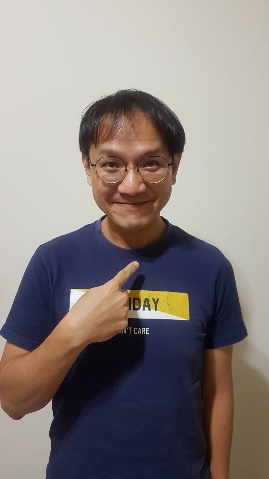 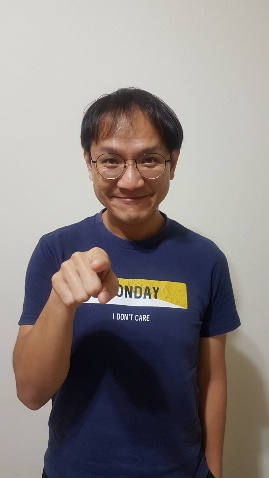 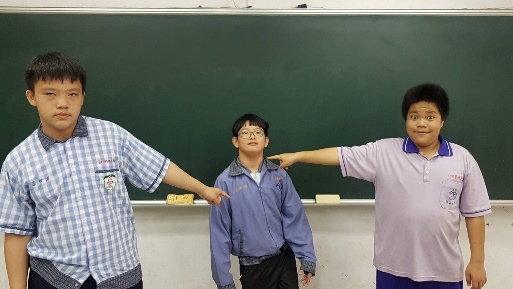 文言文文言文文言文(余、吾)(爾、汝、子)(其、伊、之)課文將代名詞所指的主角寫出來    我愛鳥。從前我常見提籠架鳥的人，清早在街上蹓躂（現在這樣有閒的人少了）。我感覺到鳥的苦悶。胳膊上架著的鷹，有時頭上蒙著一塊皮子，羽毛不整地蜷伏著不動，沒有一點瞵視昂藏的神氣？籠裡的鳥更不用說，常年的關在柵欄裡，飲啄倒是方便，冬天還有遮風的棉罩，十分地「優待」，但是如果想要飛上天空，便要撞頭碰壁。鳥到這種地步，我想牠的苦悶，大概是只低於於黏在膠紙上的蒼蠅；牠的快樂，大概是只比在標本室裡住還好了？牠的→(籠裡的鳥)。  我卻很尊敬我的祖父母，因為這飯確實是他們掙的，這家確實是他們立的。我感謝面前的祖父母，不必感謝渺茫的老天爺。 他們→(祖父母)。    這些紙船都是有感情的，因為它們大都出自母親的巧思和那雙粗糙不堪、結著厚繭的手。母親摺船給孩子，讓孩子在雨天裡也有笑聲，這種美麗的感情要到年事稍長後才能體會出來，也許那雨一下就是十天半月，農作物都有被淋壞、被淹死的可能，母親心裡正掛記這些事，煩亂憂愁不堪，但她仍然平靜和氣的為孩子摺船，摺成比別的孩子所擁有的還要漂亮的紙船，好讓孩子高興。它們→(紙船)她→( 母親 )課文將代名詞所指的主角寫出來孔子路過泰山邊，有個婦人在墳墓旁哭得很悲傷。孔子靠著車前的橫木上聽著她哭，派子路問她說：「你這樣哭，好像一再遭遇了憂傷的事情。」她就說：「是啊！以前我公公死在老虎口中，我丈夫也死在老虎口中，現在我兒子又被虎咬死了。」孔子說：「爲什麼不離開這裏呢？」婦人回答說：「這裡沒有殘暴的政令。」孔子對子路說：「你要記住這件事，殘暴的政令比老虎還要可怕！」她→(婦人)。你→(婦人)。我→(婦人自己)。你→(子路)。這件事→(殘暴的政令)。課文原文將代名詞所指的主角寫出來孔子路過泰山邊，有個婦人在墳墓旁哭得很悲傷。孔子靠著車前的橫木上聽著她哭，派子路問她說：「你這樣哭，好像一再遭遇了憂傷的事情。」她就說：「是啊！以前我公公死在老虎口中，我丈夫也死在老虎口中，現在我兒子又被虎咬死了。」孔子說：「爲什麼不離開這裏呢？」婦人回答說：「這裏沒有殘暴的政令。」孔子對子路說：「你要記住這件事，殘暴的政令比老虎還要可怕！」      孔子過泰山側 ，有婦人哭於墓者而哀，夫子式而聽之，使子路問之曰：「子之哭也，壹似重有憂者。」 而曰：「然。昔者吾舅死於虎，吾夫又死焉，今吾子又死焉。」夫子曰：「何爲不去也？」曰：「無苛政。」夫子對子路曰：「小子識之：苛政猛於虎也。」
出自《十三經注疏》本《禮記·檀弓下》。之→(婦人)。子→(你) 。小子→(子路)。之→(苛政)。課文將代名詞所指的主角寫出來王藍田性子很急。有一次吃雞蛋，他用筷子紮雞蛋，沒有拿到，便十分生氣，把雞蛋扔到地上。雞蛋在地上旋轉不停，他接著從席上下來用鞋齒踩它，又沒有踩到。憤怒至極，又從地上拾取放入口中，把蛋咬破了就吐掉它。王羲之聽到這事大笑著說：“假如王安期有這種性子，尚且無一點可取，何況王藍田呢？他→(王藍田)。它→(雞蛋)。原文將代名詞所指的主角寫出來王藍田性急。其嘗食雞子，以箸刺之，不得，便大怒，舉以擲地。雞子于地圓轉未止，仍下地以屐齒碾之，又不得。瞋甚，復于地取內口中，齧破即吐之。王右軍聞而大笑曰：「使安期有此性，猶當無一豪可論，況藍田邪？」其→(王藍田)。之→(雞子)。課文將代名詞所指的主角寫出來　 崇禎五年十二月，我住在西湖。大雪連續下了三天，湖中人、鳥聲都消失斷絕。  這一天，已經初更了，我乘著一艘小船，抱著用鳥獸的細毛所製成的衣服、爐火，獨自前往湖心亭看雪。霧氣瀰漫，雪光水氣渾然難辨，天與雲、與山、與水，上上下下全是一片白。湖上影子，只有長堤一痕，湖心亭一點，和我的小船一芥，船中人兩三粒而已。  到亭上，有兩個人鋪著毛毯相對而坐，一個小童正在溫酒，爐中的水正沸騰著。他們看到我，非常高興，說：「湖中怎麼又有這人！」拉我一起喝酒，我勉強喝了三大杯才告別。問他們的姓氏，是金陵人到這裡作客。  等到下船，船夫喃喃地說：「不要說相公痴，沒想到還有像相公一樣痴的人。」我→(作者)我→(作者)他們→(兩個人)。這人→(作者)。他們→(兩個人)這裡→(湖心亭)。原文將代名詞所指的主角寫出來    崇禎五年十二月，余住西湖。大雪三日，湖中人鳥聲俱絕。　　是日，更定矣，余拏一小舟，擁毳衣、爐火，獨往湖心亭看雪。霧凇沆碭，天與雲、與山、與水，上下一白。湖上影子，惟長堤一痕，湖心亭一點，與余舟一芥，舟中人兩三粒而已。　　到亭上，有兩人鋪氈對坐，一童子燒酒，爐正沸。其見余，大喜，曰：「湖中焉得更有此人！」拉余同飲，余強飲三大白而別。問其姓氏，是金陵人客此。　　及下船，舟子喃喃曰：「莫說相公痴，更有痴似相公者。」余→(作者-我)。余→(作者-我)余→(作者-我)其→(兩人)余→(作者-我)此人→(作者)余→(作者-我)余→(作者-我)其→(兩人)此→(湖心亭)透過代名詞策略教學，讓學生能專注的覺察到句子中出現的指示代名詞，學生更容易理解與分辨句子中的各個指示代名詞指的是誰，做出正確的閱讀理解。以對白話文初步的認識，延伸認識文言文中指示代名詞的種類，從文章中找出指示代名詞並判斷其所指角色，強化閱讀文本的能力。